Notes for video: http://tinyurl.com/rr480/video/ranksum 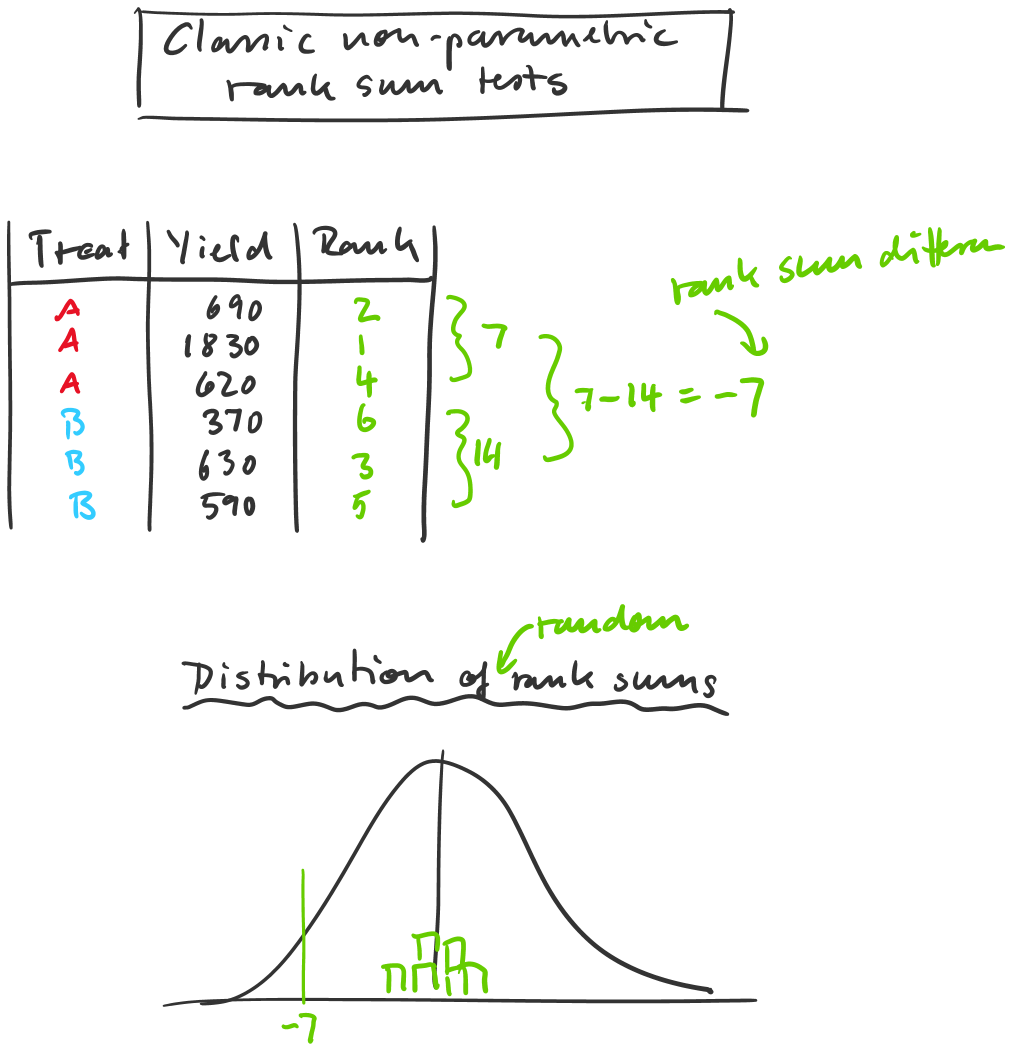 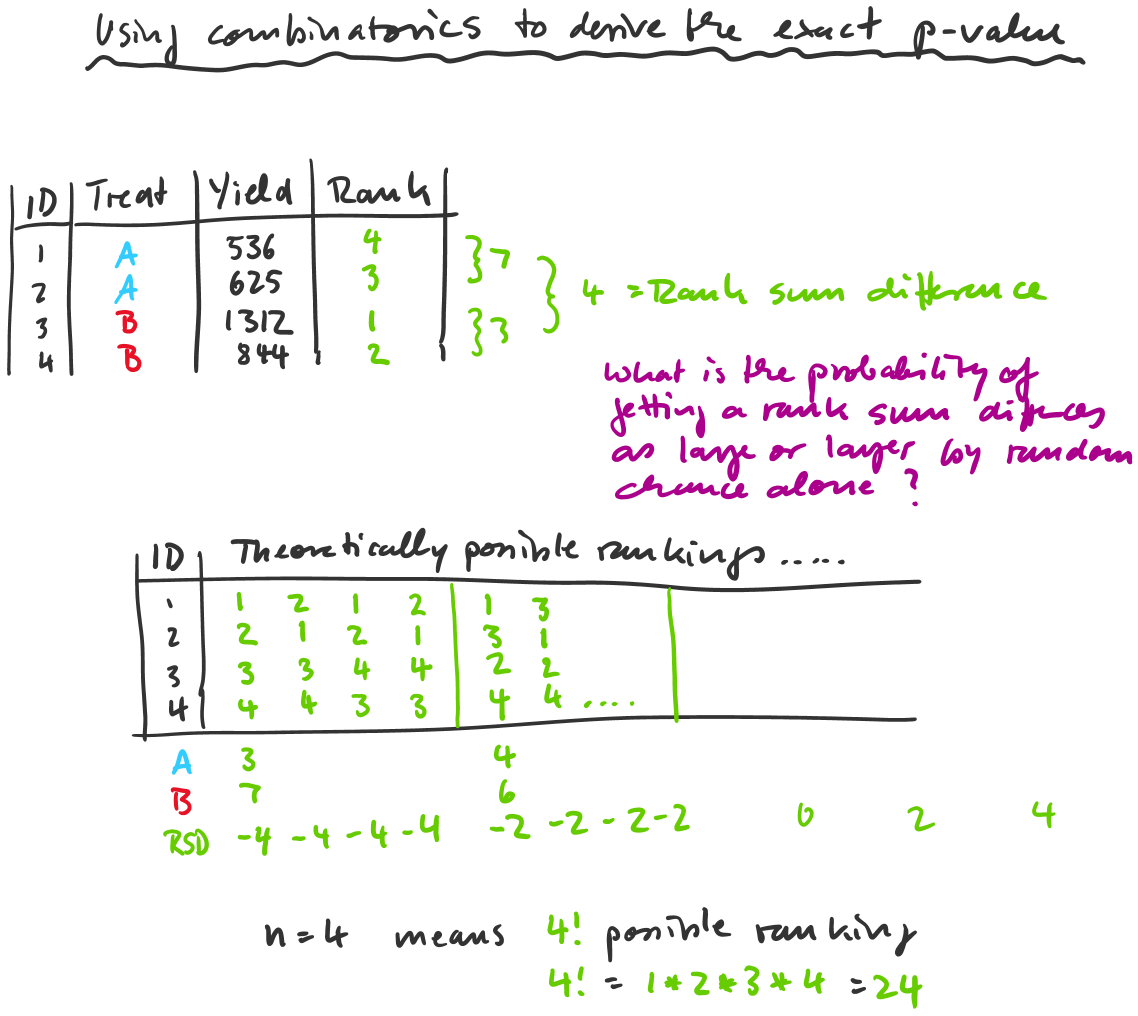 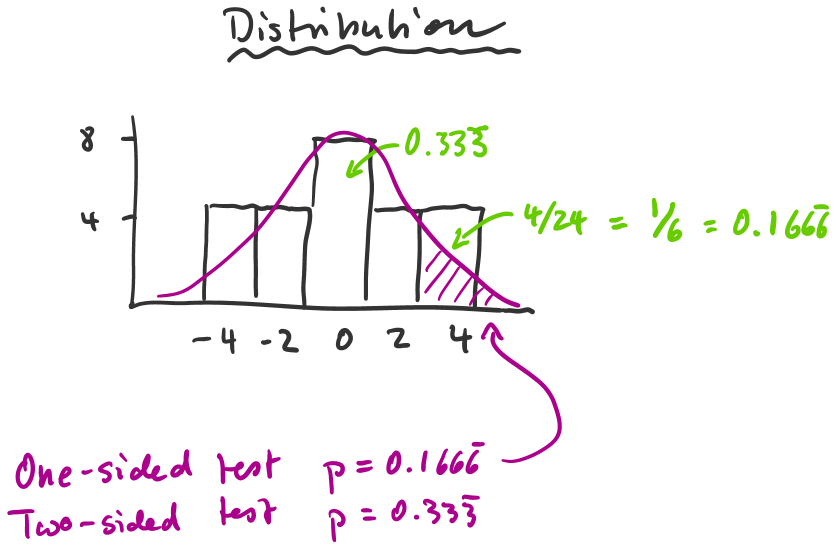 